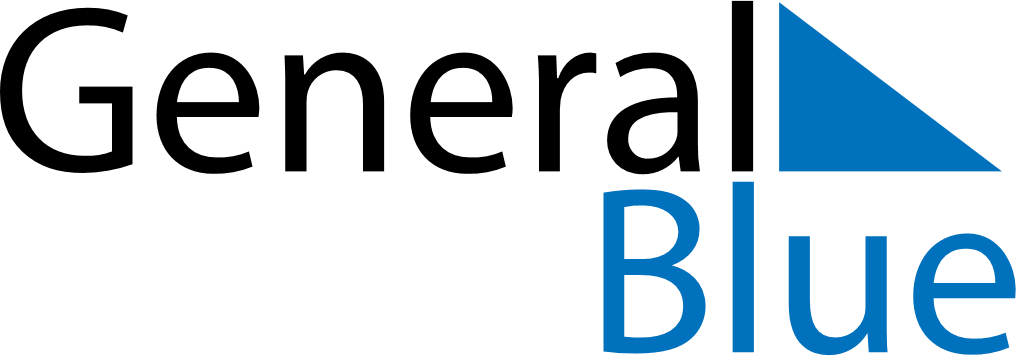 September 2024September 2024September 2024September 2024September 2024September 2024Salaspils, LatviaSalaspils, LatviaSalaspils, LatviaSalaspils, LatviaSalaspils, LatviaSalaspils, LatviaSunday Monday Tuesday Wednesday Thursday Friday Saturday 1 2 3 4 5 6 7 Sunrise: 6:25 AM Sunset: 8:19 PM Daylight: 13 hours and 54 minutes. Sunrise: 6:27 AM Sunset: 8:17 PM Daylight: 13 hours and 49 minutes. Sunrise: 6:29 AM Sunset: 8:14 PM Daylight: 13 hours and 44 minutes. Sunrise: 6:31 AM Sunset: 8:11 PM Daylight: 13 hours and 40 minutes. Sunrise: 6:33 AM Sunset: 8:09 PM Daylight: 13 hours and 35 minutes. Sunrise: 6:35 AM Sunset: 8:06 PM Daylight: 13 hours and 30 minutes. Sunrise: 6:37 AM Sunset: 8:03 PM Daylight: 13 hours and 26 minutes. 8 9 10 11 12 13 14 Sunrise: 6:39 AM Sunset: 8:00 PM Daylight: 13 hours and 21 minutes. Sunrise: 6:41 AM Sunset: 7:58 PM Daylight: 13 hours and 16 minutes. Sunrise: 6:43 AM Sunset: 7:55 PM Daylight: 13 hours and 11 minutes. Sunrise: 6:45 AM Sunset: 7:52 PM Daylight: 13 hours and 7 minutes. Sunrise: 6:47 AM Sunset: 7:50 PM Daylight: 13 hours and 2 minutes. Sunrise: 6:49 AM Sunset: 7:47 PM Daylight: 12 hours and 57 minutes. Sunrise: 6:51 AM Sunset: 7:44 PM Daylight: 12 hours and 52 minutes. 15 16 17 18 19 20 21 Sunrise: 6:53 AM Sunset: 7:41 PM Daylight: 12 hours and 48 minutes. Sunrise: 6:55 AM Sunset: 7:39 PM Daylight: 12 hours and 43 minutes. Sunrise: 6:57 AM Sunset: 7:36 PM Daylight: 12 hours and 38 minutes. Sunrise: 6:59 AM Sunset: 7:33 PM Daylight: 12 hours and 33 minutes. Sunrise: 7:01 AM Sunset: 7:30 PM Daylight: 12 hours and 29 minutes. Sunrise: 7:03 AM Sunset: 7:28 PM Daylight: 12 hours and 24 minutes. Sunrise: 7:05 AM Sunset: 7:25 PM Daylight: 12 hours and 19 minutes. 22 23 24 25 26 27 28 Sunrise: 7:07 AM Sunset: 7:22 PM Daylight: 12 hours and 14 minutes. Sunrise: 7:09 AM Sunset: 7:19 PM Daylight: 12 hours and 9 minutes. Sunrise: 7:12 AM Sunset: 7:17 PM Daylight: 12 hours and 5 minutes. Sunrise: 7:14 AM Sunset: 7:14 PM Daylight: 12 hours and 0 minutes. Sunrise: 7:16 AM Sunset: 7:11 PM Daylight: 11 hours and 55 minutes. Sunrise: 7:18 AM Sunset: 7:08 PM Daylight: 11 hours and 50 minutes. Sunrise: 7:20 AM Sunset: 7:06 PM Daylight: 11 hours and 46 minutes. 29 30 Sunrise: 7:22 AM Sunset: 7:03 PM Daylight: 11 hours and 41 minutes. Sunrise: 7:24 AM Sunset: 7:00 PM Daylight: 11 hours and 36 minutes. 